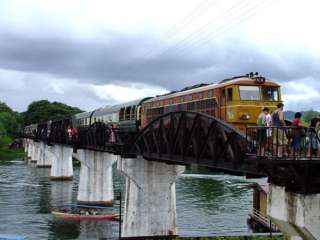 Damnernsaduak Floating Market , The River Kwai ,
The Tiger Temple
(2,200.- Baht / Per Person)07.00 a.m. Pickup from the hotel , Then transfer to Rachaburi province 

- Take A Boat Trip To The Floating Market 

- Arrive Floating Market , Where you can buy Fruits , Flowers, and many kind of Farm Products Sold in Theirs Sampan Boat 

- International Buffet Lunch at the restaurant.- Visit The War Museum. 

- Visit The Bridge over the River kwai and the death railway.- Transfer to The Tiger Temple.- Leave The Tiger Temple for Bangkok.- Return to the hotel.Price Exclude :Personal Expense :Service charge 3.5% for paying by credit card charge*PRICE AND ITINERARY ARE SUBJECT TO CHANGE WITHOUT PRIOR NOTICE*